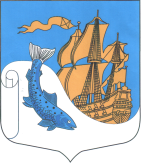 МУНИЦИПАЛЬНОЕ ОБРАЗОВАНИЕ
«СЯСЬСТРОЙСКОЕ ГОРОДСКОЕ ПОСЕЛЕНИЕ»ВОЛХОВСКОГО МУНИЦИПАЛЬНОГО РАЙОНА
ЛЕНИНГРАДСКОЙ ОБЛАСТИСОВЕТ ДЕПУТАТОВ
(четвертый созыв)РЕШЕНИЕот 23 декабря 2021 года                                                                                      № 176Об утверждении на 2022 год базовой ставки для  расчета платы за размещение нестационарных торговых объектов на территории муниципального образования «Сясьстройское городское поселение» 
Волховского муниципального района  Ленинградской области	В соответствии  с Федеральным  законом от 28.12.2009 N 381-ФЗ "Об основах государственного регулирования торговой деятельности в Российской Федерации", Федеральным законом от 06.10.2003 N 131-ФЗ "Об общих принципах организации местного самоуправления в Российской Федерации", Уставом  МО «Сясьстройское городское поселение», Положением «О порядке размещения нестационарных торговых объектов на территории муниципального образования «Сясьстройское городское поселение» Волховского  муниципального района Ленинградской области»,РЕШИЛ:1. Утвердить базовую ставку для расчета платы за размещение объекта  нестационарной торговой сети на территории МО «Сясьстройское городское поселение» или для расчета начального (стартового) размера платы при проведении конкурса в случаях, если в соответствии с законодательством заключение договора на размещение нестационарного торгового объекта может быть осуществлено только по результатам проведения конкурса на право заключения такого договора, на 2022 год в размере  20,0 руб. за один квадратный метр площади нестационарного торгового объекта.        1. 1. Размер  платы за размещение нестационарных торговых объектов на территории МО «Сясьстройское городское поселение» устанавливается в соответствии с Приложением 3 Положения «О порядке размещения нестационарных торговых объектов на территории муниципального образования «Сясьстройское городское поселение» Волховского муниципального района Ленинградской области», но не может составлять менее 1560 (одна тысяча пятьсот шестьдесят) рублей в месяц.2. Считать утратившим силу решение Совета депутатов муниципального образования «Сясьстройское городское поселение» от 26.12.2021 г. № 101 «Об утверждении базовой ставки на 2021 год, для  расчета платы за размещение нестационарных торговых объектов на территории муниципального образования «Сясьстройское городское поселение» Волховского муниципального района Ленинградской области».3. Решение вступает в силу после официального опубликования, распространяется на правоотношения, возникшие с 01.01.2022 г. по 31.12.2022 г. и подлежит размещению на сайте администрации муниципального образования "Сясьстройское городское поселение" – www.администрация-сясьстрой.рф. 4. Контроль за исполнением настоящего решения возлагается на постоянную депутатскую комиссию по бюджету, налогам и муниципальному имуществу.Глава муниципального образования «Сясьстройское городское поселение»Волховского муниципального районаЛенинградской области		                    	                              А.М.Белицкий 